Road Transport (Mass, Dimensions and Loading) Class 1 Oversize Vehicles Exemption Notice 2010 (No 1)*Notifiable instrument NI2010–94made under the  Road Transport (Mass, Dimensions and Loading) Regulation 2010, section 14 (Class 1 notices)1	Name of instrumentThis instrument is the Road Transport (Mass, Dimensions and Loading) Class 1 Oversize Vehicles Exemption Notice 2010 (No 1).2	Commencement This instrument commences on the day after its notification.3	Vehicle exemptionI exempt a vehicle or combination described in part 1 of schedule 1 from a dimension requirement relating to the width of a vehicle or combination in:(a)	schedule 1 of the Road Transport (Mass, Dimensions and Loading) Regulation 2010; and(b)	the Road Transport (Vehicle Registration) Regulation 2000.4	Declared routesI declare that a vehicle or combination to which clause 3 applies may operate on a route mentioned in part 3 of schedule 1.Gary John BylesRoad Transport Authority1 March 2010Schedule 1Part 1 - Vehicles and dimension limitsClass 1 vehicles to which notice applies(i)	This notice applies to a class 1 vehicle if the vehicle is:(a)	a semi-trailer combination (six and seven single axle or axle group) up to 42.5 tonnes GVM and up to 25 metres long carrying loads up to 3.5 metres wide; or(b)	any other heavy vehicle or combination up to 3.5 metres wide or carrying loads over 2.5 metres wide and up to 3.5 metres wide (including a low loader or load platform combination).(ii)	This notice also applies to a vehicle being used as a pilot vehicle or escort vehicle accompanying a vehicle or combination mentioned above.(iii)	However, this Notice does not apply to the following kinds of class 1 restricted access vehicles:special purpose vehicles;	(b)	agricultural machines, agricultural implements and agricultural combinations.1.2	Maximum dimension limits for travel under this Notice(a)	Table 1 lists the maximum overall dimension limits for vehicles or vehicle combinations that are permitted to operate under this notice.(b)	If any of a vehicle’s dimensions exceed those listed in table 2, an application for a permit to the Road Transport Authority may be required.Table 1 – Maximum Overall Dimension LimitsPart 2: Operating Requirements2.1 GeneralAll applicable requirements of this Notice are to be observed when a vehicle is operating on ACT roads.Vehicles and combinations to which this Notice applies may only operate on approved routes and must observe any condition that applies to an approved route specified in Part 3 of this schedule.Part 3 – Approved RoutesAll routes listed in Table 2 are approved for use by vehicles and combinations to which this Notice appliesTable 2 – Approved Routes 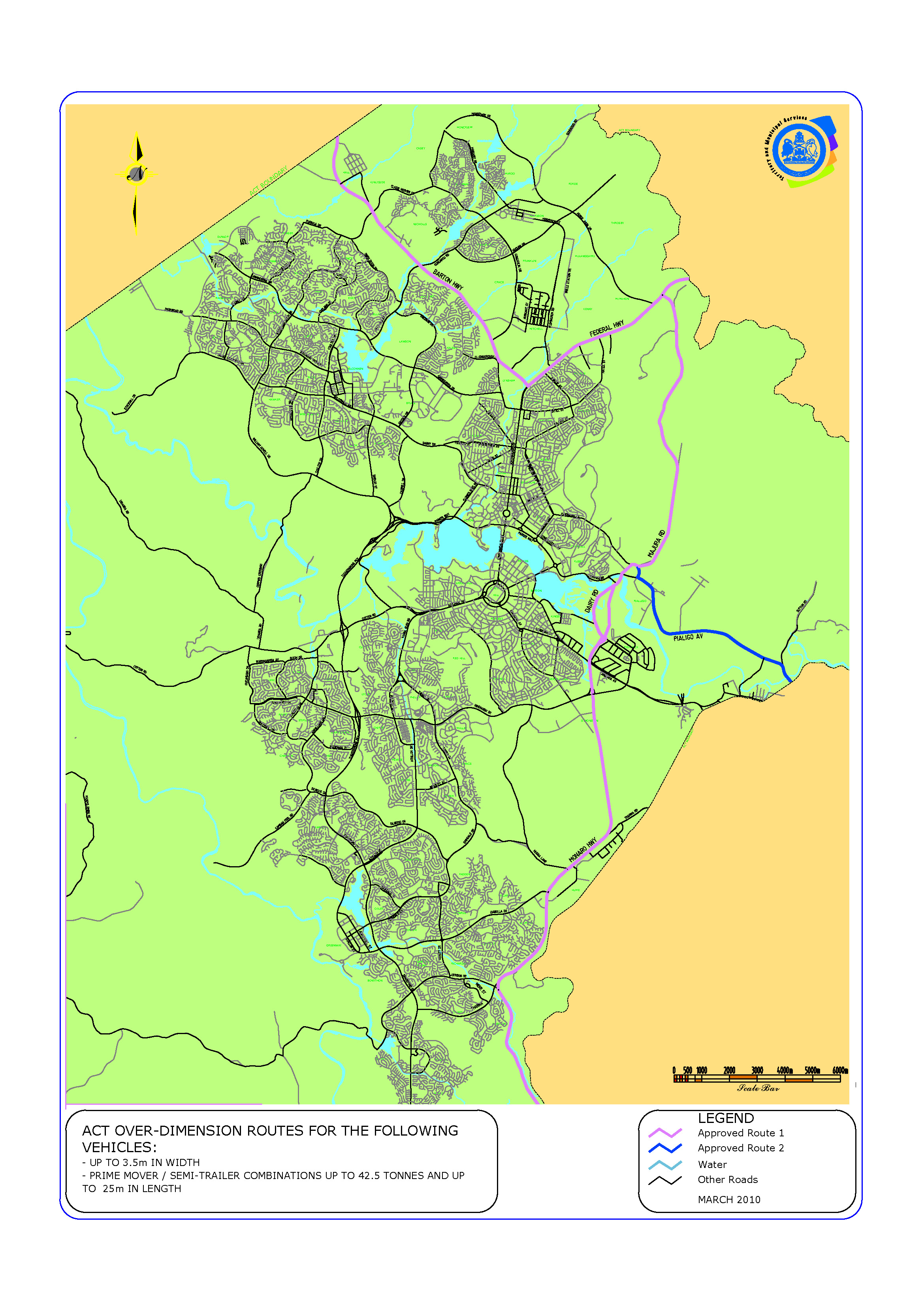 Note: s 49 and s 50 of the Road Transport (Mass, Dimensions and Loading) Regulation 2010 sets out requirements for pilot vehicle drivers and oversize vehicle operators in relation to this Notice.Note: Operators of special purpose vehicles and agricultural vehicles or combinations that are oversize will need to apply for a class 1 permit from the Road Transport Authority.VehicleHeightWidthLengthRear Overhang Limit Loaded rigid motor vehicle4.3m3.5m12.5mLesser of 3.7m or 60% of wheel baseLoaded combination consisting of a prime mover and a semitrailer4.3m3.5m25.0mLesser of 5.5m or 25% of trailer lengthLoaded rigid vehicle and trailer combination4.3m3.5m19.0mLesser of 3.7m or 60% of wheel baseUnloaded articulated low loader4.3m2.5m25.0mLesser of 3.7m or 60% of wheel baseUnloaded articulated low loader with 8 tyres per axle4.3m2.7m25.0mLesser of 3.7m or 60% of wheel baseNotes: 1. ‘Rear overhang limit’ refers to the distance from the rear overhang line to the rear of the vehicle (or load).2. In all cases, all efforts must be made to reduce dimensions to the smallest dimension possible.3. If a load can be safely loaded in 2 or more ways, it must be loaded in a way that minimises the width of the load-carrying vehicle or combination together with its load, as required by section 19 of Schedule 2 of the Road Transport (Mass, Dimensions and Loading) Regulation 2010.Note: The operating requirements to which this Notice applies are contained in schedule 2 of the Road Transport (Mass, Dimensions and Loading) Regulation 2010.NATIONAL HIGHWAYS AND MAIN ROADS INTO ACTFROMTORESTRICTIONS/CONDITIONS(if applicable)Entire length (NSW border)()Dairy RoadIntersection of  / Entire length (NSW border)()Entire length (NSW border)(NSW border)NSW borderEntire length ()()Entire length (NSW border)Dairy Road (also known as )Entire length (NSW border)()Strictly only one oversize vehicle allowed on bridge over  at any time